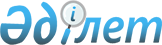 О признании утратившими силу некоторых приказов Министра национальной экономики Республики КазахстанПриказ Министра национальной экономики Республики Казахстан от 27 декабря 2017 года № 430. Зарегистрирован в Министерстве юстиции Республики Казахстан 22 января 2018 года № 16260
      ПРИКАЗЫВАЮ:
      1. Признать утратившими силу:
      1) приказ Министра национальной экономики Республики Казахстан от 5 ноября 2014 года № 69 "Об утверждении Регламента Министерства национальной экономики Республики Казахстан" (зарегистрированный в Реестре государственной регистрации нормативных правовых актов за № 9926, опубликованный 26 декабря 2014 года в информационно-правовой системе "Әділет");
      2) пункт 2 Перечня приказов Министерства национальной экономики Республики Казахстан, в которые вносятся изменения и дополнение, утвержденного приказом Министра национальной экономики Республики Казахстан от 15 сентября 2015 года № 637 "О внесении изменений и дополнения в некоторые приказы Министерства национальной экономики Республики Казахстан" (зарегистрированный в Реестре государственной регистрации нормативных правовых актов за № 12158, опубликованный 26 октября 2015 года в информационно-правовой системе "Әділет"). 
      2. Департаменту по работе с человеческими ресурсами Министерства национальной экономики Республики Казахстан в установленном законодательством Республики Казахстан порядке обеспечить:
      1) государственную регистрацию настоящего приказа в Министерстве юстиции Республики Казахстан;
      2) в течение десяти календарных дней со дня государственной регистрации настоящего приказа направление его копии в бумажном и электронном виде на казахском и русском языках в Республиканское государственное предприятие на праве хозяйственного ведения "Республиканский центр правовой информации" для официального опубликования и включения в Эталонный контрольный банк нормативных правовых актов Республики Казахстан;
      3) в течение десяти календарных дней после государственной регистрации настоящего приказа направление его копии на официальное опубликование в периодические печатные издания;
      4) размещение настоящего приказа на интернет-ресурсе Министерства национальной экономики Республики Казахстан после его официального опубликования;
      5) в течение десяти рабочих дней после государственной регистрации настоящего приказа в Министерстве юстиции Республики Казахстан представление в Юридический департамент Министерства национальной экономики Республики Казахстан сведений об исполнении мероприятий, предусмотренных подпунктами 1), 2), 3) и 4) настоящего пункта.
      3. Контроль за исполнением настоящего приказа возложить на Ответственного секретаря Министерства национальной экономики Республики Казахстан.
      4. Настоящий приказ вводится в действие по истечении десяти календарных дней после дня его первого официального опубликования.
					© 2012. РГП на ПХВ «Институт законодательства и правовой информации Республики Казахстан» Министерства юстиции Республики Казахстан
				
      Министр 
национальной экономики
 Республики Казахстан 

Т. Сулейменов
